Тамо далекоТамо далеко,далеко од мора,тамо је село моје,тамо је Србија.Тамо далеко,где цвета лимун жут,тамо је српској војсциједини био пут.Без отаџбине,на Крфу живим ја,ал’ опет поносно кличем:Живела Србија!1. Обој мора плавом бојом, а Србију црвеном: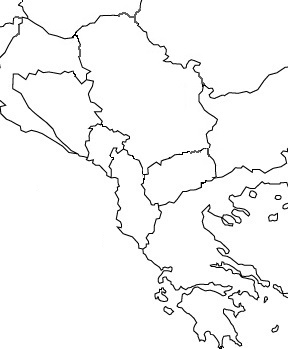 _                          Нови Сад                                         •    •                                           Београд                                                       •                                                         Крагујевац                  Јадранско                            море                                                     Грчка  Егејско                   Острво ◊                     море                      Крф                                                   Јонско                               море2. Како се зове твоје село или твој град у Србији?_____________________________3. Лимун цвета, а море је топло:    а) у Грчкој.		в) у Србији.   б) у Норвешкој. 	г) у Канади.4. Напиши ћирилицом три речи које те подсећају на Србију:Tamo dalekoTamo daleko,daleko od mora,tamo je selo moje,tamo je Srbija.Tamo daleko,gde cveta limun žut,tamo je srpskoj vojscijedini bio put.Bez otadžbine,na Krfu živim ja,al’ opet ponosno kličem:Živela Srbija!1. Oboj mora plavom bojom, a Srbiju crvenom:_                          Novi Sad                                         •    •                                           Beograd                                                       •                                                         Kragujevac                  Jadransko                            more                                                                            Egejsko                    Ostrvo ◊     Grčka      more                      Krf                                                   Jonsko                               more2. Kako se zove tvoje selo ili tvoj grad u Srbiji?_____________________________3. Limun cveta, a more je toplo:    a) u Grčkoj.		v) u Srbiji.   b) u Norveškoj. 	g) u Kanadi.4. Napiši ćirilicom tri reči koje te podsećaju na Srbiju:Tamo dalekoTamo daleko,daleko od mora,tamo je selo moje,tamo je Srbija.Tamo daleko,gde cveta limun žut,tamo je srpskoj vojscijedini bio put.Bez otadžbine,na Krfu živim ja,al’ opet ponosno kličem:Živela Srbija!1. Oboj mora plavom bojom, a Srbiju crvenom:_                          Novi Sad                                         •    •                                           Beograd                                                       •                                                         Kragujevac                  Jadransko                            more                                                                            Egejsko                    Ostrvo ◊     Grčka      more                      Krf                                                   Jonsko                               more2. Kako se zove tvoje selo ili tvoj grad u Srbiji?_____________________________3. Limun cveta, a more je toplo:    a) u Grčkoj.		v) u Srbiji.   b) u Norveškoj. 	g) u Kanadi.4. Napiši ćirilicom tri reči koje te podsećaju na Srbiju:Tamo dalekoTamo daleko,daleko od mora,tamo je selo moje,tamo je Srbija.Tamo daleko,gde cveta limun žut,tamo je srpskoj vojscijedini bio put.Bez otadžbine,na Krfu živim ja,al’ opet ponosno kličem:Živela Srbija!1. Oboj mora plavom bojom, a Srbiju crvenom:_                          Novi Sad                                         •    •                                           Beograd                                                       •                                                         Kragujevac                  Jadransko                            more                                                                            Egejsko                    Ostrvo ◊     Grčka      more                      Krf                                                   Jonsko                               more2. Kako se zove tvoje selo ili tvoj grad u Srbiji?_____________________________3. Limun cveta, a more je toplo:    a) u Grčkoj.		v) u Srbiji.   b) u Norveškoj. 	g) u Kanadi.4. Napiši ćirilicom tri reči koje te podsećaju na Srbiju: